the  of natural scienceWiess Energy Hall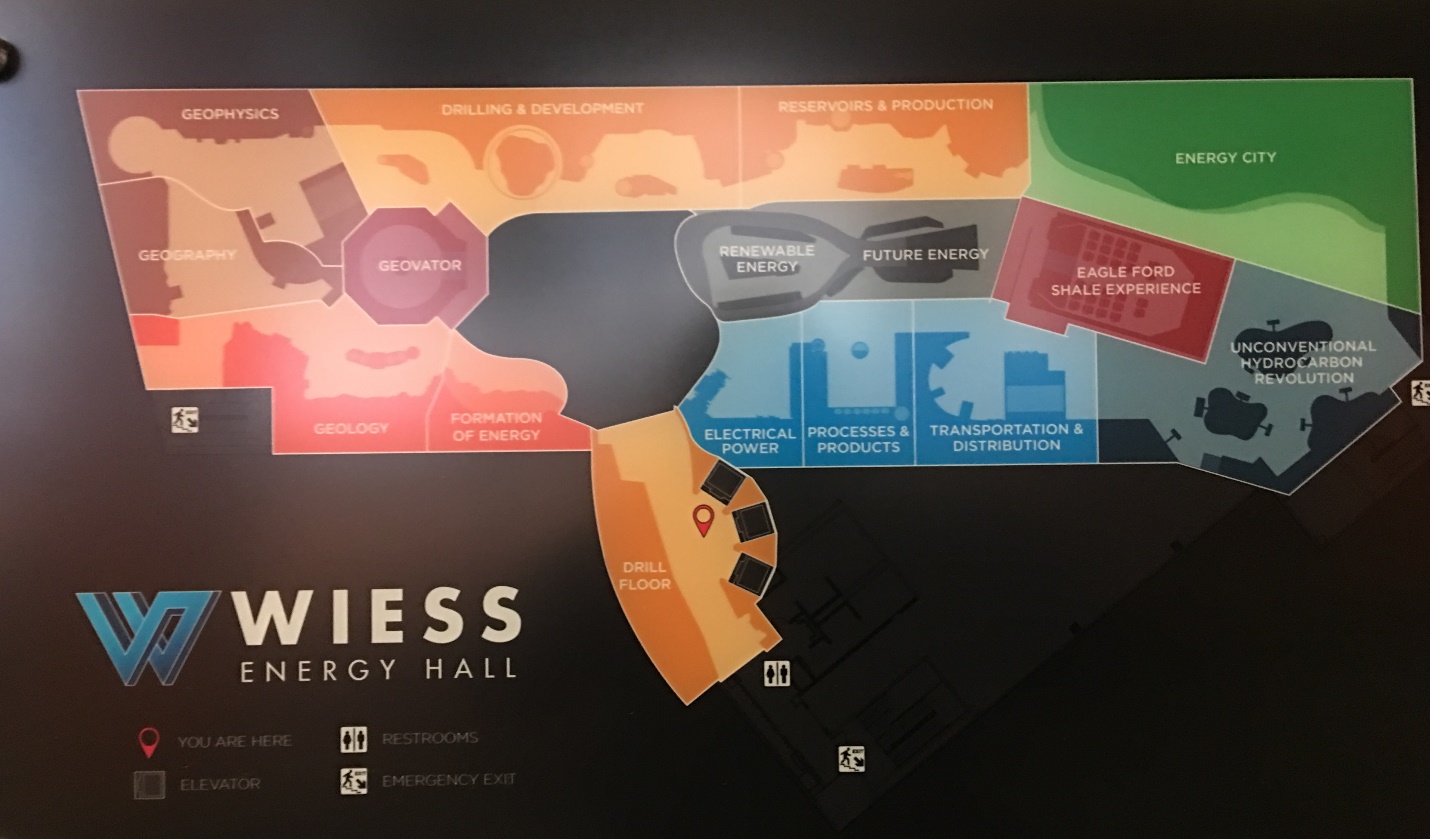 There are a variety of displays throughout the exhibit floor that have to do with energy.  For oil and gas, there are displays on upstream, midstream and downstream.  Please work your way through the questions below, and the above map can help you navigate.When you are done, you can hopefully check out the geology/fossil exhibits downstairs!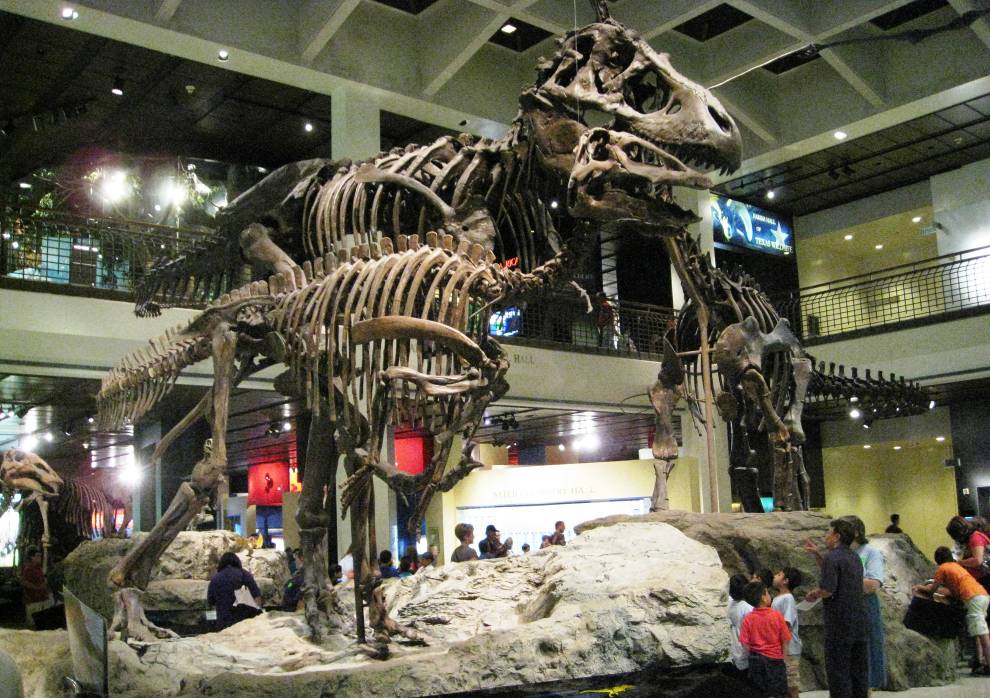 DRILL FLOOR (by the elevator)FAR OUT (IN THE GULF OF MEXICO)Today’s offshore drilling platforms represent the intersection of cutting-edge equipment, technical ingenuity, and the mind-boggling industrial capacity wielded by the energy industry. Automated drilling equipment that you see here in this display, makes today’s drilling safer, faster and more precise than ever before. Watch the automated equipment displayed before you. Name the major pieces of equipment and briefly describe their purpose.HYDROCARBON PROCESSES AND PRODUCTS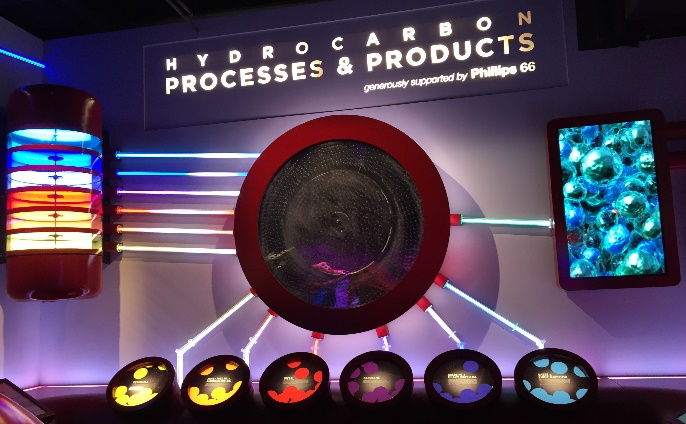 There are six “products” listed in this section.  List and describe them. LNG and GTL 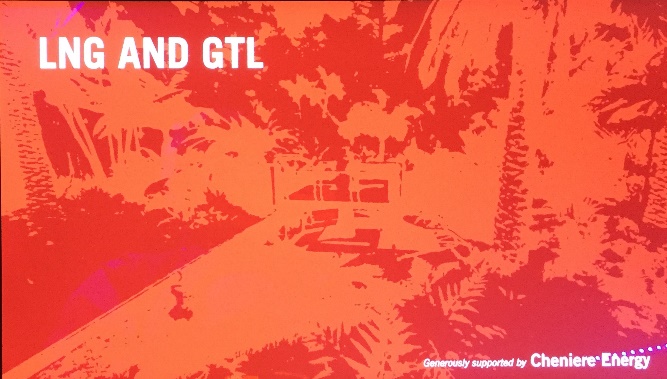 Define these two terms.  Who is Cheniere Energy (you may need to look this up on your phone)?ELECTRIC POWER GENERATION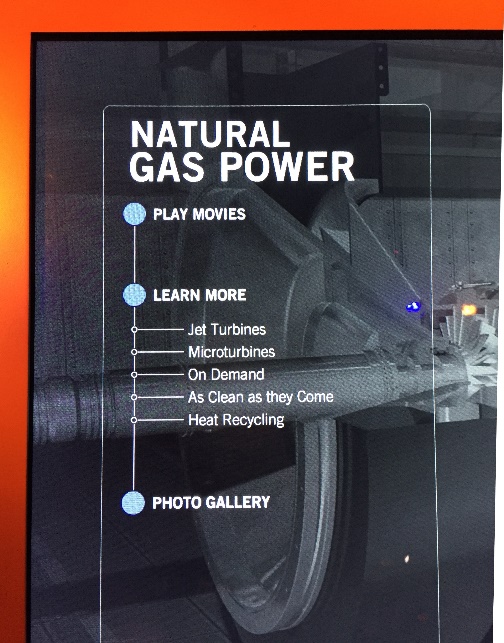 What do they mean by “As Clean as They Come”?
TRANSPORTATION AND DISTRIBUTION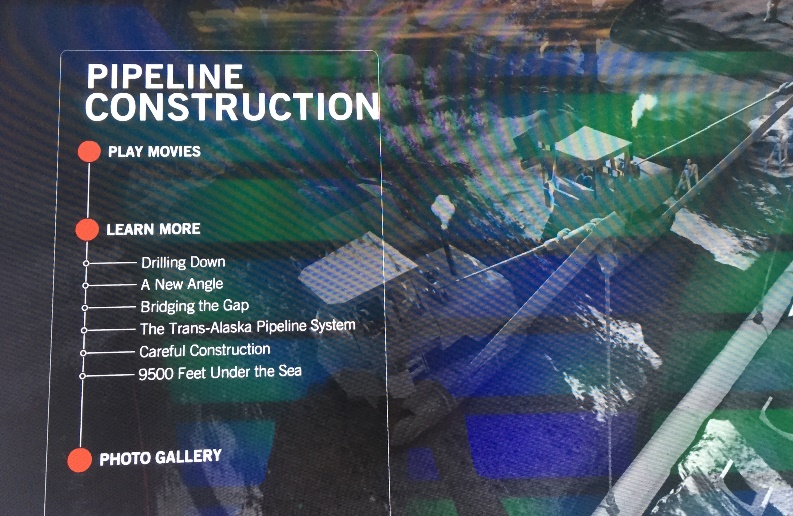 What is the length and capacity of the Trans-Alaska Pipeline System?DRILLING & DEVELOPMENT

DRILLING OPERATIONS and EXTREME DRILLINGDiscuss the difference between a semi-submersible rig, a jack-up rig and a drillship. What are the differences in applications? Semi-submersible
Jack-up
Drillship
View the display on mud motors. What are the components of the system?How do you use the same bent housing/assembly to both drill straight and to change direction?Look at the animation of Drilling with Mud. List and explain the three roles of mud in the drilling process.
GEOPHYSICSEXPLORATION TOOLBOX (THE GEOPHYSICAL DATA REVOLUTION)Go inside the Exploration Toolbox and answer the following questions:Why do we acquire well log data?FROM MILES TO INCHES PANEL (left of Geophysics of Hydrocarbons)What different kinds of studies lead to drilling a well? What different kinds of equipment are used?GEOPHYSICS OF HYDROCARBONSLook at the diorama of the marine seismic survey. What role does each play? (Try firing the airgun.)Airgun
HydrophoneLook at the Geophone Seeing with Sound panel. How is collection of seismic data on land different than at sea?GEOLOGYTRAPPING STRUCTURES & MIGRATION OF HYDROCARBONSList four different types of traps.MIGRATIONExplain how oil and gas migrate from a source rock into a reservoir rock.How does plate tectonics impact where oil and gas are found?UNCONVENTIONAL HYDROCARBON REVOLUTIONDescribe two interesting highlights from this section.FUTURE ENERGYDescribe two interesting highlights from this section.Equipment namePurpose